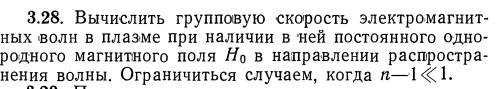 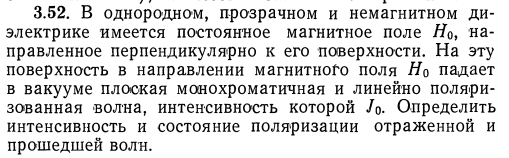 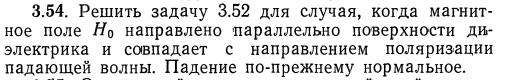 Решить задачи 3.28 и 3.54 ( в СИ)Векштейн Е. Г.  Сборник задач по электродинамике 1966 г